Российская Федерация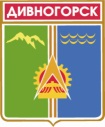 Администрация города ДивногорскаКрасноярского краяП О С Т А Н О В Л Е Н И Е 05.06. 2014	        	                          г. Дивногорск	                                                № 132пОб утверждении Порядка и условий предоставления субсидий субъектам малого и (или) среднего предпринимательства на возмещение части затрат на приобретение оборудования (в ред. от 25.05.2015 №86п; от 07.07.2016 №119п)В соответствии с постановлением Правительства Красноярского края от 30.09.2013 № 505-п «Об утверждении государственной программы Красноярского края "Развитие инвестиционной, инновационной деятельности, малого и среднего предпринимательства на территории края", постановлением администрации города Дивногорска от 11.10.2013 № 207п «Об утверждении муниципальной программы «Содействие развитию местного самоуправления», руководствуясь статьями 43, 53 Устава города Дивногорска,ПОСТАНОВЛЯЮ:Утвердить Порядок и условия предоставления субсидий субъектам малого и (или) среднего предпринимательства на возмещение части затрат на приобретение оборудования.Признать утратившим силу постановление администрации от 19.08.2013 № 144п «Об утверждении Порядка и условий предоставления субсидий субъектам малого и (или) среднего предпринимательства на возмещение части затрат на приобретение оборудования».3. Настоящее постановление подлежит опубликованию в средствах массовой информации, размещению на официальном сайте администрации города в информационно-телекоммуникационной сети «Интернет». 4.  Контроль за исполнением постановления возложить на Первого заместителя Главы города Панина Г.А.Глава  города                                                                                              Е.Е. Оль                                                                                     Приложение                                                                                к постановлению администрации города                                                                                     от 05.06.2014   № 132п (в ред. от 25.05.2015 №86п; от 07.07.2016 №119п)Порядок и условия предоставления субсидий субъектам малого и (или) среднего предпринимательства на возмещение части затрат на приобретение оборудованияПорядок и условия предоставления субсидий субъектам малого и (или) среднего предпринимательства на возмещение части затрат на приобретение оборудования (далее - Порядок), устанавливает механизм и условия предоставления муниципальной поддержки в форме субсидий на возмещение части затрат на приобретение оборудования (далее - субсидии), размер и виды затрат, подлежащих возмещению, условия, порядок предоставления и порядок возврата субсидий в бюджет города в случае нарушения условий, установленных при их предоставлении; порядок возврата в текущем финансовом году получателями субсидий остатков субсидий, не использованных в отчетном финансовом году, в случаях, предусмотренных соглашениями о предоставлении субсидий; порядок проведения обязательной проверки распорядителем бюджетных средств, предоставляющим субсидию, и органами муниципального финансового контроля соблюдения получателями условий, целей и порядка предоставления субсидий.Порядок разработан в соответствии с подпрограммой 2 «Развитие субъектов малого и среднего предпринимательства в муниципальном образовании город Дивногорск» к муниципальной программе «Содействие развитию местного самоуправления», утвержденной постановлением администрации города Дивногорска от 11.10.2013 № 207п (далее - Программа).I. ОБЩИЕ ПОЛОЖЕНИЯ1.1. Для целей настоящего Порядка используются следующие понятия:- «субъект малого предпринимательства» и «субъект среднего предпринимательства» понимаются в том значении, в котором они используются в Федеральном законе от 24.07.2007 N 209-ФЗ "О развитии малого и среднего предпринимательства в Российской Федерации" (далее – Федеральный закон);- уполномоченный орган по предоставлению субсидий - администрация города Дивногорска (далее – Администрация), а по ее поручению функции по предоставлению субсидий выполняет отдел экономического развития администрации города (далее – Отдел);- заявитель - субъект малого и (или) среднего предпринимательства, подавший заявку о предоставлении субсидии;- заявка – комплект документов (включая заявление), поданный заявителем для принятия решения о предоставлении заявителю субсидии;- получатель субсидии - субъект малого и (или) среднего предпринимательства, в отношении которого принято решение о предоставлении субсидии;- администрация города - распорядитель бюджетных средств, направляемых на возмещение части затрат, связанных с реализацией проектов;- оборудование  -  включает соответствующие подразделу 14 "Машины и оборудование" Общероссийского классификатора основных фондов, утвержденного Постановлением Госстандарта Российской Федерации от 26.12.1994 N 359, оборудование, устройства, механизмы, приборы, аппараты, агрегаты, установки, машины, средства и технологии, а также идущее в комплекте с основным оборудованием вспомогательное оборудование, инвентарь и комплектующие.аналогичная поддержка – это государственная (региональная, муниципальная) финансовая поддержка, оказанная в отношении субъекта малого и (или) среднего предпринимательства на возмещение части одних и тех же затрат, заявленных на субсидирование.1.2. Право на получение субсидии имеют субъекты малого и (или) среднего предпринимательства осуществляющие свою деятельность на территории муниципального образования город Дивногорск. Не имеющие задолженности по налоговым и иным обязательным платежам в бюджеты бюджетной системы Российской Федерации и внебюджетные фонды, а также задолженности по возврату средств бюджета города, предоставленных им на возвратной и платной основе, не находящиеся в состоянии реорганизации, ликвидации или банкротства.1.3. При соблюдении условий предоставление субсидии на возмещение части затрат на приобретение оборудования является:- приобретение субъектами малого и (или) среднего предпринимательства оборудования для использования в процессе производства и переработки продукции, выполнения работ (оказания услуг);- приобретение субъектами малого и (или) среднего предпринимательства нового (не бывшего в употреблении) оборудования, с момента выпуска которого прошло не более 3-х лет;- приобретение субъектами малого и (или) среднего предпринимательства оборудования у организаций, являющихся производителями необходимого заявителю оборудования, либо у официальных дилеров указанных организаций, либо в специализированных магазинах, реализующих вышеуказанное оборудование, для целей, не связанных с их передачей в пользование (аренду, прокат).1.4. Поддержка не может оказываться в отношении субъектов малого и среднего предпринимательства:-  являющихся кредитными организациями, страховыми организациями (за исключением потребительских кооперативов), инвестиционными фондами, негосударственными пенсионными фондами, профессиональными участниками рынка ценных бумаг, ломбардами;-  являющихся участниками соглашений о разделе продукции;- осуществляющих предпринимательскую деятельность в сфере игорного бизнеса;- являющихся в порядке, установленном законодательством Российской Федерации о валютном регулировании и валютном контроле, нерезидентами Российской Федерации, за исключением случаев, предусмотренных международными договорами Российской Федерации;- приобретающих оборудование за счёт полученных средств иностранной валюты, за исключением операций, осуществляемых в соответствии с валютным законодательством Российской Федерации при закупке (поставке) высокотехнологичного импортного оборудования, сырья и комплектующих изделий, а также связанных с достижением целей предоставления этих средств иных операций, определённых нормативными правовыми актами, муниципальными правовыми актами, регулирующими предоставление субсидий указанным юридическим лицам.Финансовая поддержка субъектов малого и среднего предпринимательства не может оказываться субъектам малого предпринимательства, осуществляющим производство и реализацию подакцизных товаров, а также добычу и реализацию полезных ископаемых, за исключением общераспространенных полезных ископаемых.Субсидии не предоставляются на цели:- приобретения автотранспортных средств для личного пользования;- оплаты арендных платежей по договорам аренды нежилых помещений, объектов недвижимости, автотранспортных средств;- выплаты заработной платы, иных социальных и компенсационных выплат;- уплаты налоговых и иных обязательных платежей в бюджетную систему Российской Федерации.Количество заявлений о предоставлении субсидии одним субъектом малого или среднего предпринимательства в течение года не ограничивается.II. УСЛОВИЯ ПРЕДОСТАВЛЕНИЯ СУБСИДИИ2.1 Субсидии предоставляются субъектам малого и (или) среднего предпринимательства на возмещение части затрат на приобретение оборудования.Размер субсидии составляет 50 процентов от произведённых затрат (включая транспортные расходы на доставку и монтаж оборудования, но без учета НДС - для получателей субсидии, применяющих общую систему налогообложения).Размер субсидии на возмещение части затрат на приобретение оборудования составляет:- с численностью работающих от 1 до 15 человек (включительно) не должна превышать 500,00 тыс. рублей в течение одного финансового года;- с численностью работающих 16 и более человек не должна превышать 1,5 млн. рублей в течение одного финансового года.2.2. Финансовая поддержка субъектам малого и (или) среднего предпринимательства оказывается администрацией города Дивногорска на основании поданных заявок от субъектов малого и (или) среднего предпринимательства. Субсидии предоставляются в пределах средств, предусмотренных на эти цели Программой и бюджетом города, утвержденным решением Дивногорского  городского Совета депутатов о бюджете города на соответствующий финансовый год и плановый период, на основании:- решения о бюджете города, утвержденного решением Дивногорского  городского Совета депутатов;- решения комиссии в составе отдела экономического развития, отдела правового и кадрового обеспечения, финансового управления администрации города (далее - Комиссия) о соответствии заявки, поданной заявителем, порядку и условиям предоставления субсидии;- решения координационного совета по вопросам поддержки и развития малого и среднего предпринимательства на территории муниципального образования г. Дивногорск (далее - Координационный совет) о предоставлении субсидии субъектам малого и среднего предпринимательства;- распоряжения Администрации о предоставлении субсидии.В случае если к моменту предоставления субсидии в бюджете города на текущий финансовый год отсутствуют средства (в том числе, исчерпан лимит средств, выделенных на цели предоставления указанных субсидий), предоставление субсидии в текущем году прекращается.2.3. Субсидии предоставляются заявителям, которые соответствуют следующим условиям:- осуществляющим хозяйственную деятельность на территории муниципального образования город Дивногорск;- не имеющим задолженности по налоговым и иным обязательным платежам в бюджеты бюджетной системы Российской Федерации и внебюджетные фонды (включая задолженность по пени и штрафам);- не имеющим задолженности по возврату средств бюджета города, предоставленных им на возвратной и платной основе;- не находящимся в состоянии реорганизации, ликвидации или банкротства;- среднемесячная заработная плата работников заявителя, на момент подачи Заявки, не ниже установленной величины прожиточного минимума по городу Дивногорску для трудоспособного населения;- осуществляющим социально значимые виды деятельности:все виды обрабатывающего производства;оказание бытовых, коммунальных услуг;благоустройство города и поселков, сбор и переработка бытовых и производственных отходов;предоставление услуг социального характера;оказание транспортных услуг;организация досуга и отдыха населения, туризм;-  предоставившим в полном объеме документы, указанные  в пункте 3.1 настоящего Порядка, которые заявитель должен предоставить самостоятельно.III. ПОРЯДОК ПРЕДОСТАВЛЕНИЯ СУБСИДИИ3.1. Субъект малого или среднего предпринимательства, претендующий на получение субсидии, предоставляет в Отдел следующие документы:3.1.1. заявление на предоставление субсидии по форме согласно Приложению 1 к настоящему Порядку;3.1.2. выписку из Единого государственного реестра юридических лиц или выписку из Единого государственного реестра индивидуальных предпринимателей, полученную не ранее чем за шесть месяцев до дня подачи заявки на получение субсидии;3.1.3. справку Управления Федеральной налоговой службы России по Красноярскому краю о состоянии расчетов по налогам, сборам и взносам, полученную в срок не ранее 30 дней до даты подачи заявки;3.1.4. справку Пенсионного фонда Российской Федерации о состоянии расчетов по страховым взносам, пеням и штрафам, полученные в срок не ранее 30 дней до даты подачи заявки;3.1.5. справку Фонда социального страхования Российской Федерации о наличии задолженности по уплате страховых взносов в Фонд социального страхования Российской Федерации, полученные в срок не ранее 30 дней до даты подачи заявки;3.1.6. копии договоров на приобретение в собственность оборудования, доставку и монтаж (включая пусконаладочные работы) оборудования;3.1.7. копии платежных документов, подтверждающих оплату приобретенного оборудования, его доставки и монтажа (включая пусконаладочные работы): счета-фактуры (за исключением случаев, предусмотренных законодательством, когда счет-фактура может не составляться поставщиком (исполнителем, подрядчиком), счета, в случае безналичного расчета - платежные поручения, в случае наличного расчета - кассовые (или товарные) чеки и (или) квитанции к приходным кассовым ордерам;3.1.8. копии документов, подтверждающих получение товаров (работ, услуг): товарные (или товарно-транспортные) накладные, акты передачи-приемки выполненных работ (оказанных услуг), акты приемки;3.1.9. копии  паспорта  оборудования (за исключением идущих в комплекте с основным перерабатывающим оборудованием вспомогательного оборудования, инвентаря и комплектующих) и актов о приеме-передаче объектов основных средств и инвентарных карточек учета объекта основных средств;3.1.10. копия документа, подтверждающего приобретение оборудования у организации, являющейся производителем данного оборудования, либо у официального дилера указанной организации, либо в специализированном магазине, реализующем вышеуказанное оборудование;3.1.11. копии бухгалтерского баланса (форма N 1), отчета о прибылях и убытках (форма N 2) за предшествующий календарный год и последний отчетный период. Для заявителей, применявших в отчетном периоде специальные режимы налогообложения, и индивидуальных предпринимателей, применяющих общую систему налогообложения, - справка об имущественном и финансовом состоянии согласно приложению  2 к настоящему Порядку.Для вновь созданных организаций или вновь зарегистрированных индивидуальных предпринимателей и крестьянских (фермерских) хозяйств документы, предусмотренные пунктом 3.1.11 настоящего Порядка, предоставляются за период, прошедший со дня их государственной регистрации.Копии всех документов должны быть заверены заявителем, предоставляются вместе с подлинниками документов. После сверки подлинники документов возвращаются заявителю.Документы (их копии или сведения, содержащиеся в них), указанные в пунктах 3.1.2. – 3.1.5. настоящего Порядка, запрашиваются Отделом в государственных органах, предоставляющих государственные услуги, и органах, предоставляющих муниципальные услуги, иных государственных органов, органов местного самоуправления, организаций, в соответствии с нормативными правовыми актами Российской Федерации, нормативными правовыми актами субъектов Российской Федерации, муниципальными правовыми актами, если заявитель не представил указанные документы самостоятельно.3.2. Предоставляемые в соответствии с пунктом 3.1 настоящего Порядка документы должны соответствовать действующему законодательству по форме и содержанию. Заявитель несет ответственность за достоверность предоставляемых документов для получения субсидии в соответствии с действующим законодательством Российской Федерации.3.3. Заявка регистрируется специалистом общего отдела в день поступления и передается в отдел экономического развития.Отдел передает заявку Комиссии для рассмотрения. Заявки, поступившие в Комиссию из Отдела, доработке и исправлению не подлежат.Заявитель вправе отозвать пакет документов путем письменного обращения в общий отдел в любое время, но не позднее даты подписания соглашения.Документы, представленные на получение субсидии, заявителю не возвращаются.3.4. Комиссия в течение 30 дней со дня регистрации заявки на получение субсидии рассматривает поступившие документы на соответствие заявки указанным условиям предоставления субсидии и принимает решение о соответствии или несоответствии заявки условиям предоставления субсидии по форме, согласно приложению  8 к настоящему Порядку.3.4.1. В случае соответствия пакета документов условиям предоставления субсидии, Отдел в течение 5 дней письменно и по телефону уведомляет заявителя о принятом решении о соответствии пакета документов условиям предоставления субсидии, и о направлении заявки на Координационный совет для рассмотрения и принятия решения о предоставлении субсидии субъекту малого предпринимательства.3.4.2. В случае несоответствия пакета документов условиям предоставления субсидии, Отдел в течение 5 дней письменно уведомляет заявителя о принятом решении о несоответствии пакета документов условиям предоставления субсидии. 3.4.3. Основаниями для отказа в предоставлении субсидии являются:-  отсутствие средств в бюджете города, предусмотренных на эти цели в текущем финансовом году;-  представление заявителем неполного пакета документов, указанных в пункте 3.1. настоящего Порядка, которые заявитель должен представить самостоятельно;- невыполнение условий оказания поддержки, указанных в настоящем Порядке;- несоответствие расходов, представленных к возмещению, расходов на приобретение оборудования;- ранее в отношении заявителя - субъекта малого и среднего предпринимательства было принято решение об оказании аналогичной услуги (поддержки) и сроки ее оказания не истекли;- представление копий документов, не поддающихся прочтению;- представление заявителем недостоверных сведений и документов;- если предельные размеры расчетов наличными деньгами в Российской Федерации между юридическими лицами, а также между юридическим лицом и гражданином, осуществляющим предпринимательскую деятельность без образования юридического лица, между индивидуальными предпринимателями, связанных с осуществлением ими предпринимательской деятельности, в рамках одного договора, заключенного между указанными лицами, превышают предельные размеры расчетов наличными деньгами в Российской Федерации, установленные Центральным банком Российской Федерации.3.5. Исключён (в ред. от 25.05.2015 №86п)3.6. Отдел на основании решения Комиссии о соответствии заявки организует заседание Координационного совета.3.7. На основании положительного решения Координационного совета о предоставлении субсидии, оформленного протоколом, администрация города издает распоряжение о предоставлении субсидии.3.8. Отдел на основании решения Координационного совета, письменно информирует заявителя об итогах рассмотрения заявки.	В случае если в поступивших заявках от субъектов малого и (или) среднего предпринимательства общая сумма на предоставление субсидии превышает лимиты финансирования в рамках Программы, Координационный совет вправе принимать Решение о предоставлении субсидии субъектам малого предпринимательства представившим пояснительную записку с более высоким уровнем оценки социально-бюджетной эффективности от деятельности Заявителя (создание новых рабочих мест, объёмы производства, сумма дополнительных налоговых платежей). При одинаковом уровне оценки социально-бюджетной эффективности от деятельности приоритет отдается субъекту малого и (или) среднего предпринимательства, заявка которого поступила ранее, чем остальные заявки.В течение 5 рабочих дней после подписания распоряжения о предоставлении субсидии, до конца текущего финансового года, Администрация заключает с получателем субсидии соглашение  о предоставлении субсидии по форме, согласно приложению  5 к настоящему Порядку.В случае если соглашение не заключено в установленные сроки по вине заявителя, распоряжение о предоставлении субсидии подлежит отмене3.9. После подписания соглашения, на основании представленных Отделом расчетов субсидий по форме согласно приложению 3 к настоящему Порядку и копии распоряжения администрации города о предоставлении субсидии, бухгалтерией администрации города оформляется заявка в финансовое управление администрации города на финансирование расходов, выделенных из бюджета города на реализацию Программы.3.10. Финансовое управление администрации города на основании полученных документов и заявки бухгалтерии администрации города производит перечисление бюджетных средств на лицевой счет Администрации, открытый в Управлении Федерального казначейства Красноярского края.3.11. По мере поступления субсидий из краевого и федерального бюджетов по Программе, финансовое управление производит перечисление средств на лицевой счет Администрации, открытый в Управлении Федерального казначейства Красноярского края.3.12. Предоставление субсидий осуществляется в установленном порядке в пределах лимитов бюджетных обязательств и предельных объемов финансирования Администрации как получателя средств бюджета города, в соответствии с представленными бухгалтерией администрации города в Управление Федерального казначейства Красноярского края платежными поручениями на перечисление субсидий с лицевого счета Администрации на расчетные счета получателей, указанные в заявлении о представлении субсидии, открытые ими в кредитных организациях.3.13. Отдел на основании распоряжения Администрации о предоставлении субсидии, согласно приложению 4 формирует реестр получателей субсидии на возмещение части затрат, связанных с реализацией мер по энергосбережению и повышению энергетической эффективности.3.14. Субсидия считается предоставленной в день списания средств со счета Администрации на расчетный счет получателя субсидии.IV. ПОРЯДОК ВОЗВРАТА СУБСИДИИ4.1. Ежегодно в течение трёх календарных лет, следующих за годом получения субсидии, до 5 мая года, направлять в отдел экономического развития администрации города Дивногорска следующие документы:4.1.1. Копии бухгалтерского баланса (форма № 1), отчета о финансовых результатах (форма № 2) за предшествующий календарный год и последний отчетный период (при общеустановленной системе налогообложения), 4.1.2. Налоговую декларацию за предшествующий календарный год (при специальных режимах налогообложения) (по инициативе получателя субсидии);4.1.3. Отчет о финансово-экономических показателях, составленный по форме согласно приложению  6 к Порядку;4.1.4. Сведения о среднесписочной численности работников за предшествующий календарный год (по инициативе получателя субсидии).4.2. Администрация требует возврата полученных субсидий 
в полном объеме в бюджет в случае:4.2.1. Невыполнения получателем субсидии обязанности, определенной в пункте 4.1. настоящего Порядка;4.2.2. Обнаружения недостоверных сведений, представленных 
в целях получения субсидий;4.2.3. Получения сведений о начале процедуры ликвидации или банкротства юридического лица – получателя субсидии или индивидуального предпринимателя – получателя субсидии в течение двух лет со дня получения субсидии;4.2.4. Фактического неосуществления предпринимательской деятельности без ликвидации юридического лица – получателя субсидии или без прекращения деятельности в качестве индивидуального предпринимателя;4.2.5. Невыполнение (или выполнение менее 75%) получателем условия соглашения обязательства по созданию новых рабочих мест для трудоустройства граждан.4.3.  Администрация в течение 3 рабочих дней со дня выявления факта нарушения обстоятельств, указанных в пунктах 4.1 и 4.2 настоящего Порядка, принимает решение о возврате субсидии с указанием оснований его принятия. Решение о возврате субсидии в местный бюджет оформляется распоряжением администрации города.  Уведомление о возврате субсидии в письменной форме направляется получателю субсидии в течение 3 рабочих дней со дня вынесения решения о возврате.Возврат в текущем финансовом году получателем остатков субсидии, не использованной в отчетном финансовом году, осуществляется в случаях, предусмотренных соглашениями о предоставлении субсидии.4.4. Получатель субсидии в течение 10 дней со дня получения решения о возврате субсидии обязан произвести возврат в бюджет города ранее полученных сумм субсидий, указанных в решении о возврате субсидии, в полном объеме.4.5.  При отказе получателя субсидии вернуть полученную субсидию в местный бюджет взыскание субсидии производится в порядке, установленном действующим законодательством Российской Федерации.4.6. Получатель субсидии несет ответственность за целевое использование субсидии, реализацию запланированных мероприятий и достижение ожидаемых результатов в соответствии с условиями настоящего Порядка и Соглашения.4.7. Администрация имеет право осуществить выездную проверку к заявителю с целью установления достоверности данных, указанных в документах, представленных на получение субсидии. Результаты проверки оформляются актом. 4.8. Исключён (в ред. от 25.05.2015 №86п).V. КОНТРОЛЬ ЦЕЛЕВОГО РАСХОДОВАНИЯ БЮДЖЕТНЫХ СРЕДСТВ5.1. Распорядитель бюджетных средств и орган муниципального финансового контроля осуществляют обязательную проверку соблюдения получателем условий, целей и порядка предоставления субсидии.Порядок проведения обязательной проверки распорядителем бюджетных средств, предоставляющим субсидию, установлен в приложении 7 к настоящему Порядку.Порядок проведения обязательной проверки органом муниципального финансового контроля соблюдения условий, целей и порядка предоставления субсидий их получателями определяется иным правовым актом администрации города Дивногорска.5.2. При предоставлении субсидии обязательным условием является наличие согласия получателя на осуществление распорядителем бюджетных средств и органом муниципального финансового контроля проверок соблюдения получателем условий, целей и порядка предоставления субсидии, включенного в соглашение о предоставлении субсидии.                                                                                                           Приложение № 1                                                                                                            к Порядку и условиям предоставления субсидии                                                                                                            вновь созданным субъектам малого предпринимательства                                                                                                            на возмещение части затрат на приобретение                           оборудования                                 Заявление                         о предоставлении субсидии    Прошу предоставить ____________________________________________________                                 (полное наименование заявителя)субсидию на возмещение части затрат на приобретение оборудования.1. Информация о заявителе:Юридический адрес _________________________________________________________Телефон, факс, e-mail ____________________________________________________.ИНН/КПП __________________________________________________________________.Банковские реквизиты ______________________________________________________2.  Средняя  численность  работников  за  предшествующий  календарный  год, включая   лиц,   работающих   по   гражданско-правовым   договорам  или  по совместительству   с   учетом  реально  отработанного  времени,  работников представительств, филиалов и других обособленных подразделений, человек__________________________________________________________________3. Размер средней заработной платы, рублей __________________________________________________________________.                                            (на последнюю отчетную дату)4. Является участником соглашений о разделе продукции: __________________________________________________________________.                                                            (да/нет)5. Является профессиональным участником рынка ценных бумаг: __________________________________________________________________.                                                               (да/нет)6. Осуществляет производство и реализацию подакцизных товаров: __________________________________________________________________.                                                                (да/нет)7.  Осуществляет  добычу  и  реализацию полезных ископаемых, за исключениемобщераспространенных полезных ископаемых __________________________________________________________________.                                                      (да/нет)8. Применяемая заявителем система налогообложения (отметить любым знаком):    общеустановленная;    упрощенная (УСН);    в   виде   единого  налога  на  вмененный  доход  для  отдельных  видовдеятельности (ЕНВД);    для сельскохозяйственных товаропроизводителей.9.  Является субъектом агропромышленного комплекса в соответствии с Законом края  от  21.02.2006  N  17-4487  "О  государственной  поддержке  субъектов агропромышленного комплекса края": __________________________________________________________________.                                                  (да/нет)10. Результаты,  которые  планируется достичь по итогам реализации проекта:__________________________________________________________________          (сроки создания и количество создаваемых рабочих мест)    Размер  субсидии прошу установить в соответствии с Порядком и условиями предоставления    субсидий    субъектам    малого    и    (или)    среднего предпринимательства , использующим  в  процессе  производства и переработки продукции, выполнения работ   (оказания  услуг)  оборудование,  устройства,  механизмы,  приборы, аппараты,    агрегаты,    установки,   машины,   средства   и   технологии, соответствующие  подразделу  14  "Машины  и  оборудование"  Общероссийского классификатора  основных  фондов, утвержденного Постановлением Госстандарта Российской  Федерации  от  26.12.1994  N 359, на возмещение части затрат на приобретение оборудования.    Прошу  указанную  информацию не представлять без моего согласия третьим лицам.Руководитель _______________ _________          _____________________               (должность)   (подпись)          (расшифровка подписи)М.П."__" _____________ 20__ г.                                                                                                                 Приложение N 2к Порядку и условиямпредоставления субсидий субъектам малогои (или) среднего предпринимательства на возмещение части затратна приобретение оборудованияСправкаоб имущественном и финансовом состоянии_________________________________________________(полное наименование заявителя)1. Сведения об имуществе:тыс. рублей    2. Сведения о финансовом состоянии:    выручка  от  реализации  товаров  (работ,  услуг)  без  учета налога надобавленную  стоимость  (доходы от основной деятельности) за предшествующий календарный год <*>, тыс. рублей: ________________.Руководитель_____________________ _____________________(должность)      (подпись)        (расшифровка подписи)М.П."__" _____________ 20__ г.--------------------------------<*> Для вновь созданной организации или вновь зарегистрированного индивидуального предпринимателя и крестьянского (фермерского) хозяйства сведения предоставляются за период, прошедший со дня их государственной регистрации.                                                                                                                                                                                                                               Приложение № 3                                                                                                                                                                                                              к Порядку и условиям предоставления субсидии                                                                                                                                                                                                                            субъектам малого и (или) среднего предпринимательства                                                                                                                                                                                                           на возмещение части затрат на уплату первого                                                                                                                                                                                                     взноса (аванса) при заключении договоров                                                                                                                                                                   лизинга оборудованияРасчет субсидий_________________________________________________________________________(наименование формы муниципальной  поддержки)Начальник отдела экономического развития                      _______________________________                 Ф.И.О.                                                                                                                                                                                                                            Приложение № 4                                                                                                            к Порядку и условиямпредоставления субсидий субъектам малогои (или) среднего предпринимательства на возмещение части затратна приобретение оборудованияРеестр получателей субсидииНачальник отдела экономического развития                      _______________________________                 Ф.И.О.                                                                                                                       (подпись)Приложение № 5 к Порядку и условиям предоставления субсидии                                                                                                          субъектам малого и (или) среднего предпринимательства                                                                                                            на возмещение части затрат на приобретение оборудованияСОГЛАШЕНИЕо сотрудничестве между администрацией города Дивногорска  и____________________________________________«___»______________20___г                                                           г. ДивногорскАдминистрация города Дивногорска, в лице  Главы города  _________________________________, действующего на основании Устава города Дивногорска, с одной стороны (далее – Распорядитель бюджетных средств), и ____________________________________________________ в лице ______________________________________________________,  действующего на основании ___________,  с другой стороны (далее – Получатель субсидии), вместе именуемые «Стороны», заключили настоящее соглашение о нижеследующем:1. ПРЕДМЕТ СОГЛАШЕНИЯ1.1. Предметом настоящего Соглашения является предоставление Получателю субсидии на возмещение части затрат на приобретение  оборудования (далее - субсидия), в соответствии с Порядком предоставления субсидии субъектам малого и (или) среднего предпринимательства на возмещение части затрат на приобретение оборудования, утвержденным Постановлением Администрации  г. Дивногорска от ___.____.20__ № ____п (далее – Порядок).2. ПРАВА И ОБЯЗАННОСТИ СТОРОН2.1. Распорядитель бюджетных средств в пределах своих полномочий в соответствии с действующим законодательством, обязуется предоставить субсидию Получателю субсидии в размере ________(_________________________________________)рублей __ копеек.2.2. Получатель субсидии обязуется:2.2.1. Обеспечивать в соответствии с законодательством о налогах
и сборах дисциплину расчётов с бюджетами всех уровней бюджетной системы Российской Федерации, внебюджетными фондами. Не допускать образования задолженности  по налогам и сборам. Нести ответственность за достоверность представляемых документов в соответствии с действующим законодательством Российской Федерации.2.2.2. В течении трёх календарных лет с момента получения субсидии сохранить _____ рабочих мест на территории города Дивногорска.2.2.3. В течении трёх календарных лет с момента получения субсидии создать _____ рабочих мест с целью трудоустройства лиц на территории города Дивногорска.2.2.4. Поддерживать размер среднемесячной заработной платы работников не ниже минимального размера оплаты труда, установленного региональным соглашением  о минимальной заработной плате в Красноярском крае на отчетный период. При  отсутствии действующего регионального соглашения руководствоваться минимальным размером оплаты труда, установленным федеральным законодательством. Обеспечивать своевременную выплату заработной платы.2.2.5. Приобретенное оборудование не продавать в течение 2-х лет, с момента получения субсидии. 2.2.6. Ежегодно в течение трёх календарных лет, следующих за годом получения субсидии, до 5 мая года, следующего за отчетным, направлять в отдел экономического развития администрации города Дивногорска следующие документы:2.2.6.1. копии бухгалтерского баланса (форма № 1), отчета о финансовых результатах (форма № 2) за предшествующий календарный год и последний отчетный период (при общеустановленной системе налогообложения);2.2.6.2. налоговую декларацию за предшествующий календарный год (при специальных режимах налогообложения) (по инициативе получателя субсидии);2.2.6.3. отчет о финансово-экономических показателях, составленный по форме согласно приложению № 5 к Порядку;2.2.6.4. сведения о среднесписочной численности работников за предшествующий календарный год (по инициативе получателя субсидии).Под отчетным годом понимается год предоставления субсидии.2.3. Распорядитель бюджетных средств, в пределах своих полномочий в соответствии с действующим законодательством,  имеет право осуществлять контроль за соблюдением Получателем субсидии условий предоставления субсидии и настоящего соглашения.2.4. Получатель субсидии вправе осуществлять инвестиционные вложения  в содержание и ремонт  социальных  объектов, оказывать спонсорскую помощь при проведении культурно-массовых мероприятий в целях повышения привлекательности территории и улучшения условий проживания населения города Дивногорска.ОСНОВАНИЯ И ПОРЯДОК ВОЗВРАТА СУБСИДИИ3.1. Возврат субсидии в бюджет города осуществляется в случае:3.1.1. невыполнения Получателем субсидии обязательств, указанных в пункте 2.2.6. настоящего соглашения;3.1.2. обнаружения недостоверных сведений, представленных в целях получения субсидий;3.1.3. получения сведений о начале процедуры ликвидации или банкротства юридического лица – Получателя субсидии или индивидуального предпринимателя – Получателя субсидии в течение двух лет со дня получения субсидии;3.1.4. фактического неосуществления предпринимательской деятельности без ликвидации юридического лица – Получателя субсидии или без прекращения деятельности в качестве индивидуального предпринимателя;3.1.5. невыполнение (или выполнение менее 75%) Получателем субсидии обязательств по созданию новых рабочих мест для трудоустройства граждан и сохранению рабочих мест, в соответствии с п. 2.2.2. и п. 2.2.3. настоящего соглашения.3.2. В случае выявления Распорядителем бюджетных средств факта нарушения Получателем субсидии условий, установленных Порядком и данным соглашением, Получатель субсидии обязуется в течение 10 рабочих дней со дня получения решения о возврате субсидии вернуть сумму субсидии в полном объеме в местный бюджет.3.3. Возврат в текущем финансовом году Получателем субсидии  остатков субсидии, не использованной в отчетном финансовом году произвести в срок не позднее 1 марта года, следующего за отчетным.3.4. Возврат субсидии в бюджет города осуществляется в соответствии с Порядком.4. ЗАКЛЮЧИТЕЛЬНЫЕ ПОЛОЖЕНИЯ4.1. В период действия настоящего соглашения Стороны, по взаимному согласованию, могут вносить в него изменения и дополнения, оформляемые в виде дополнительных соглашений.4.2. Стороны обязуются в случаях, установленных законодательством, обеспечить соблюдение режима конфиденциальности в отношении информации, передаваемой в рамках данного соглашения.4.3. Соглашение вступает в силу с момента его подписания Сторонами и действует при условии  полного исполнения Сторонами своих обязательств по соглашению.4.4.	Все споры, возникающие в связи с реализацией настоящего Соглашения, разрешаются Сторонами путем переговоров.4.5. В случае не достижения соглашения спор подлежит разрешению в соответствии с действующим законодательством.4.6.  Настоящее Соглашение составлено и подписано в двух экземплярах, имеющих одинаковую юридическую силу, по одному экземпляру для каждой из Сторон.5. ЮРИДИЧЕСКИЕ АДРЕСА,  ПЕЧАТИ  И ПОДПИСИ СТОРОНПриложение № 6                                                                                                            к Порядку и условиям предоставления субсидии                                                                                                            субъектам малого и (или) среднего предпринимательства                                                                                                         на возмещение части затрат на приобретение оборудованияОтчет о финансово-экономических показателях за 20___годI. Общая информация о субъекте малого и среднего предпринимательства – получателе поддержки_____________________________		 	           _______________________________(полное наименование субъекта малого                                                         (дата оказания поддержки)и среднего предпринимательства______________________________	                       _______________________________    (ИНН получателя поддержки) 					               (отчетный год)_____________________________________________________________________________(Вид оказанной поддержки)II. Основные финансово-экономические показатели деятельности субъекта малого и среднего предпринимательства - получателя поддержки:Руководитель _________________________________ /___________________/    (должность)                                 (подпись)                                                              (расшифровка подписи)Главный бухгалтер  ___________________________ /___________________/    (должность)                                 (подпись)                                                              (расшифровка подписи)М.П  «__» _____________ 20__ г.Приложение № 7                                                                                                            к Порядку и условиям предоставления субсидии                                                                                                          субъектам малого и (или) среднего предпринимательства                                                                                                            на возмещение части затрат на приобретение оборудованияПорядок проведения обязательной проверки главным распорядителем бюджетных средств, предоставляющим субсидии, в целях финансового обеспечения (возмещения) части затрат на приобретение оборудования, соблюдения условий, целей и порядка предоставления субсидий их получателямиI. ОБЩИЕ ПОЛОЖЕНИЯ1. Настоящий Порядок проведения обязательной проверки  распорядителем бюджетных средств, предоставляющим субсидию в целях финансового обеспечения (возмещения) части затрат на приобретение оборудования, определяет порядок проведения проверок соблюдения условий, целей и порядка предоставления субсидий их получателями на территории муниципального образования город Дивногорск (далее - проведение проверок).2. Распорядителем бюджетных средств является администрация города Дивногорска (далее – распорядитель бюджетных средств).  Проведение проверок от имени распорядителя бюджетных средств осуществляет отдел экономического развития администрация города Дивногорска. 3. Проведение проверок осуществляется в отношении субъектов малого и среднего предпринимательства, являющихся получателями субсидий в целях финансового обеспечения (возмещения) части затрат на  приобретение оборудования (далее - субъект проверки).4. Предметом проведения проверок является соблюдение условий, целей и порядка предоставления субсидий в целях финансового обеспечения (возмещения) части затрат на приобретение оборудования субъектами проверки.5. Плановые проверки проводятся в форме документарных проверок и (или) выездных проверок.II. ПОРЯДОК ОРГАНИЗАЦИИ И ПРОВЕДЕНИЯ ПРОВЕРКИ6. Проверки проводятся на основании утвержденного Главой города ежегодного плана проведения плановых проверок (далее - план проверок). Отдел экономического развития администрации города Дивногорска формирует план проверок и размещает его на официальном сайте администрации города Дивногорска в сети «Интернет» в срок до 31 декабря текущего календарного года. Основанием для включения проверки в план является истечение 12 месяцев с даты подписания соглашения о предоставлении субсидии.7. В течение 10 дней, до даты начала проверки, указанной в плане проверок, распорядитель бюджетных средств собирает все имеющиеся материалы в отношении субъекта проверки и готовит проект решения о проведении проверки.8. Решение о проведении проверки принимается Главой города в форме распоряжения (далее - решение о проведении проверки).9. В распоряжении указываются:1) наименование распорядителя бюджетных средств, проводящего проверку;2) фамилия, имя, отчество, должность должностного лица, уполномоченного на проведение проверки;3) наименование юридического лица или фамилия, имя, отчество индивидуального предпринимателя, проверка которых проводится, места нахождения юридических лиц (их филиалов, представительств, обособленных структурных подразделений) или места жительства индивидуальных предпринимателей и места фактического осуществления ими деятельности;4) цели, задачи, предмет проверки и срок ее проведения;5) правовые основания проведения проверки;6) сроки проведения и перечень мероприятий, необходимых для достижения целей и задач проведения проверки;7) даты начала и окончания проведения проверки.10. При подготовке к проверке копия решения о проведении проверки направляется в адрес субъекта проверки заказным почтовым отправлением с уведомлением о вручении или иным доступным способом не позднее трех рабочих дней до начала проведения проверки.III. СРОКИ ПРОВЕДЕНИЯ ПРОВЕРКИ11. Проведение проверки осуществляется в срок, установленный решением о проведении проверки.12. Срок проведения проверки не может превышать двадцати рабочих дней.IV. ПОРЯДОК ОФОРМЛЕНИЯ РЕЗУЛЬТАТОВ ПРОВЕРКИ13. По результатам проверки лицо, проводившее проверку, составляет акт в двух экземплярах на бумажном носителе.14. В акте проверки указываются:1) дата и место составления акта проверки;2) наименование распорядителя бюджетных средств, проводившего проверку;3) дата и номер распоряжения, на основании которого проводилась проверка;4) фамилия, имя, отчество и должность должностного лица, проводившего проверку;5) наименование проверяемого юридического лица или фамилия, имя и отчество индивидуального предпринимателя, в отношении которого проводилась проверка;6) дата, время, продолжительность и место проведения проверки;7) сведения о результатах проверки, а именно: о соблюдении условий, целей и порядка предоставления субсидии в целях финансового обеспечения (возмещения) части затрат на уплату первого взноса (аванса) при заключении договоров лизинга оборудования субъектом проверки;8) сведения об ознакомлении или отказе в ознакомлении с актом проверки руководителя или уполномоченного представителя юридического лица, индивидуального предпринимателя, его уполномоченного представителя;9) подписи должностного лица, проводившего проверку.15. К акту проверки прилагаются объяснения субъекта проверки и иные связанные с результатами проверки документы или их копии.16. Акт проверки оформляется непосредственно после ее завершения в двух экземплярах. Один экземпляр акта с копиями приложений вручается руководителю или уполномоченному представителю субъекта проверки под расписку об ознакомлении либо об отказе в ознакомлении с актом проверки. В случае отсутствия руководителя или уполномоченного представителя субъекта проверки, а также в случае отказа субъекта проверки дать расписку об ознакомлении либо об отказе в ознакомлении с актом проверки акт направляется заказным почтовым отправлением с уведомлением о вручении, которое приобщается к экземпляру акта проверки, хранящемуся у  распорядителя бюджетных средств.17. Результаты проверки, содержащие информацию, составляющую государственную, коммерческую, служебную, иную тайну, оформляются с соблюдением требований, предусмотренных законодательством Российской Федерации.18. Субъект проверки в случае несогласия с фактами, выводами, предложениями, изложенными в акте проверки, в течение пятнадцати дней с даты получения акта проверки вправе представить распорядителю бюджетных средств в письменной форме возражения в отношении акта проверки в целом или его отдельных положений. При этом субъект проверки вправе приложить к таким возражениям документы, подтверждающие обоснованность возражений, или их заверенные копии либо в согласованный срок передать их распорядителю бюджетных средств.V. МЕРЫ, ПРИНИМАЕМЫЕ В ОТНОШЕНИИ ФАКТОВ НАРУШЕНИЙ, ВЫЯВЛЕННЫХ ПРИ ПРОВЕДЕНИИ ПРОВЕРКИ19. В случае выявления нарушений условий, целей и порядка предоставления субсидий распорядитель бюджетных средств принимает меры по возврату субсидий в установленном порядке.VI. ПОРЯДОК ОБЖАЛОВАНИЯ РЕШЕНИЙ  РАСПОРЯДИТЕЛЯ БЮДЖЕТНЫХ СРЕДСТВ ПРИ ПРОВЕДЕНИИ ПРОВЕРКИ20. Субъект проверки в случае несогласия с фактами, выводами, предложениями, изложенными в акте проверки, вправе обжаловать решения распорядителя бюджетных средств в порядке, предусмотренном законодательством Российской Федерации.Приложение № 8                                                                                                            к Порядку и условиям предоставления субсидии                                                                                                          субъектам малого и (или) среднего предпринимательства                                                                                                            на возмещение части затрат на приобретение оборудованияРЕШЕНИЕ  О  СООТВЕТСТВИИ ЗАЯВКИ ПОРЯДКУ И УСЛОВИЯМ ПРЕДОСТАВЛЕНИЯ СУБСИДИИЗаявитель: _______________________________________________________(полное наименование заявителя)Регистрационный номер и дата поступления заявки: __________________________________________________________________Вид поддержки: предоставление субсидии субъектам малого и (или) среднего предпринимательства на возмещение части затрат на приобретение оборудования.Заявка рассмотрена Комиссией на соответствие порядку и условиям предоставления субсидии на возмещение части затрат на приобретение оборудования.Принято решение:___________________________________________________________________________________________________________________________________________________________________________________________________________________________________________________________________________________________________________________________________________________________________________________________________________________________________________________________________________Начальник отдела экономического развития  __________________ /_______________________/                                                    (подпись)                             (расшифровка подписи)Руководитель Финансового  управления __________________ /________________________/                                                      (подпись)                      (расшифровка подписи)Начальник отдела правового и кадрового обеспечения    __________________ /_______________________/                                                      (подпись)                             (расшифровка подписи) « ___ » ______________ 20_____      Наименование           Остаточная стоимость за предшествующий     
               календарный год <*>Всего                   N 
п/пНаименование    
субъекта малого и 
(или) среднего    
предпринимательстваВид        
производственного и лабораторного оборудования, специальной техники, агрегатов и комплексовРазмер понесенных расходов (с НДС для получателей субсидий, применяющих специальные налоговые режимы, без НДС для получателей субсидий, применяющих общую систему налогообложения), тыс. рублейРазмер понесенных расходов (с НДС для получателей субсидий, применяющих специальные налоговые режимы, без НДС для получателей субсидий, применяющих общую систему налогообложения), тыс. рублейРазмер  
субсидии,
%Сумма начисленной субсидии,
тыс. рублейСумма начисленной субсидии,
тыс. рублейN 
п/пНаименование    
субъекта малого и 
(или) среднего    
предпринимательстваВид        
производственного и лабораторного оборудования, специальной техники, агрегатов и комплексовза отчетный 
месяцнарастающим  
итогом с начала
годаРазмер  
субсидии,
%за отчетный
месяцнарастающим  
итогом с начала
года12345678№ 
п/пНаименование 
субъекта малого и (или) среднего 
предпринимательстваНомер и дата распоряженияИНННаименование 
лизинговой 
компанииРазмер 
субсидии, руб.Администрация города Дивногорска 663090 Красноярский край г. Дивногорск, ул. Комсомольская, д.2Глава города     _____________      Е.Е. Оль__________________________663090,  г. Дивногорск,ИНН                          КПП р/ск/с                                                   БИК Директор ______________________________ Наименование показателя Единица 
измере-нияЗа ____ год (год, предшествующий году оказания поддержки)За ____ год (год оказания поддержки)За ____ год (первый год после оказания поддержки)За ____ год (второй год после оказания поддержки)123456Выручка от реализации товаров (работ, услуг)тыс. рублей  Прибыль (убыток) от продаж товаров (работ, услуг) тыс. рублей  Налоговые платежи 
в бюджеты всех уровней и внебюджетные фонды, всеготыс.  рублей  Среднесписочная численность персоналачел.Среднемесячная  заработная
плата на 1 работающего рублей  Объем отгруженных товаров (работ, услуг),тыс. рублей